Sklenená harfaDátum :     	  17.6.2017Názov :         Hranie na pohárochÚloha :         Vytvorenie tónov pomocou  vody  a  pohára Pomôcky :    1 alebo viac sklenených pohárov so stopkou, voda,  ľubovoľná nádobu Teória:        Na vytorenie tônov pomocou vody a pohára je potrebné, aby  bol prst, ktorým budeme hrať na   poháre mokrý.  To zapríčiní menšie trenie a ľahšie kĺzanie prsta po pohári. Malým trením sa steny rozvybrujú a vytvoria tóny. Výšku (frekvenciu) tónov  môžeme regulovať tým, že do pohára pridávame, alebo z neho odoberáme vodu. čím je v ňom viac vody, tlak na steny  je  vačší a  vybrácie menšie. V pohári naplnenom vodou by ste mali skutočne vidieť vzniknuté vibrácie v podobe malého vlnenia, ktorý sa vyvíja, najmä okolo sklenených stien.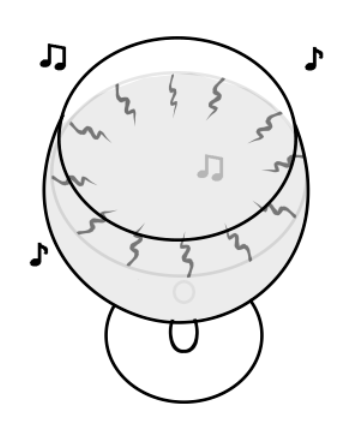 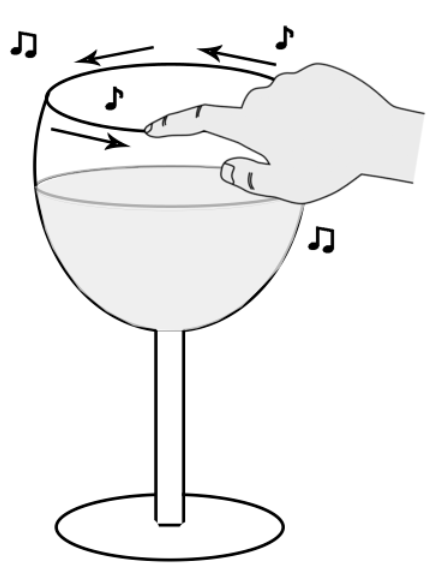 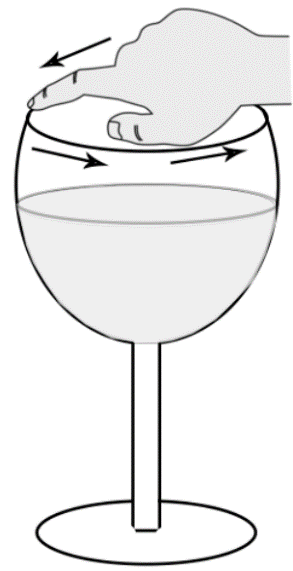 Postup :      1.  Pripravte si pred seba pohár so stopkou  a ľubovoľnú  nádobu.                    2.  Nalejte vodu  tak, aby jej hladina bola približne 1,5 centimetra od vrchu pohára.                     3.  Jednou rukou si pridržte stopku pohára a jeden prst druhej ruky  doň  namočte.                    4.  Namočeným prstom prechádzajte kruživými  pohybmi  po  vrchu pohára.           5.  Pozorujte, ako sa hladina okolo stien rozvybruje a pohár  začne vytvárať tóny.          6.  Odlievajte postupne vodu a postup  opakujte.Záver:        V tomto pokuse sme pozorovali vytváranie tónov pomocou  pohára na víno a vody. Kruživým trením   mokrého prstu o vrch pohára sme vytvárali vybrácie, ktoré rozozvučali pohár.  Frekvencu tónov sme menili množstvom vody  v pohári. čím bolo v pohári viac vody, tým bola frekvencia nižšia.